ETUDE D’UNE SÉQUENCE : LE TRAJET DE LA TERRE À LA LUNE1/ DÉCOUPAGE ET DESCRIPTIF DE LA SÉQUENCECombien la séquence comporte-t-elle de plans ? Remplissez le tableau suivant :Plans composant la séquence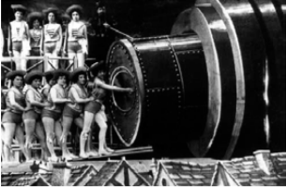 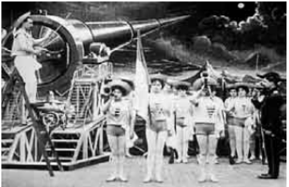 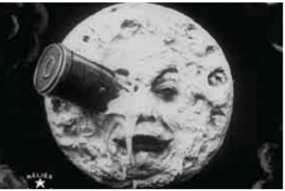 Description : espaceDescription : personnagesDescription : action